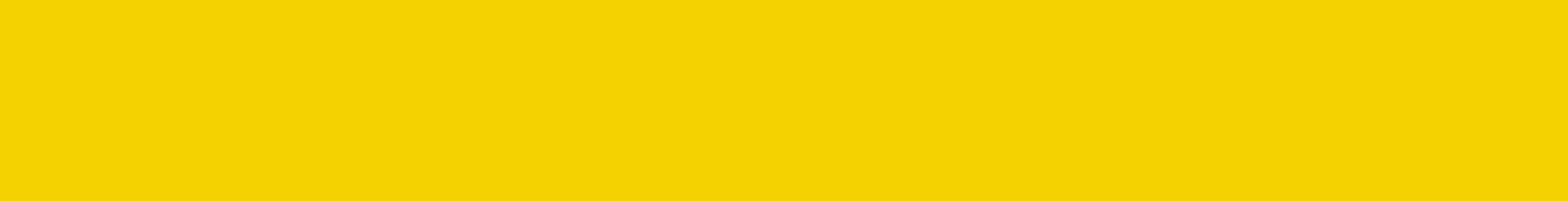 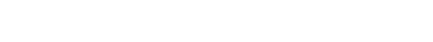 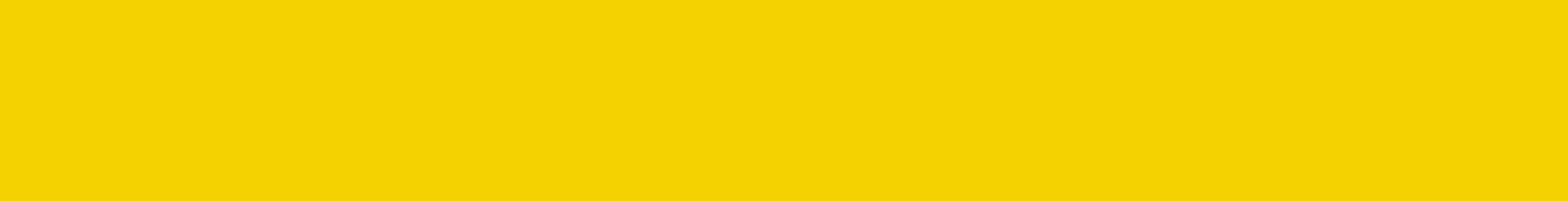 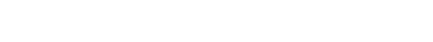 							SPONSORSHIP PACKETPH I L I PPI N E AM E R I CAN PR E S S CL U B, US A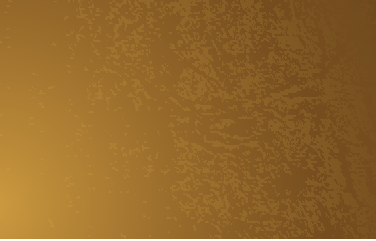 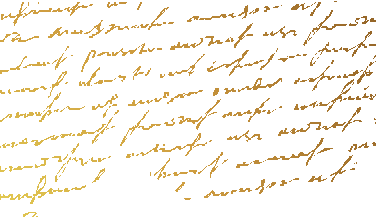 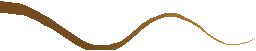 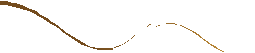 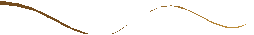 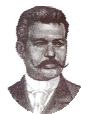 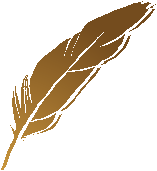 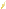 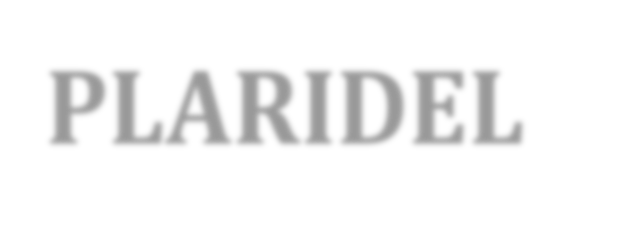 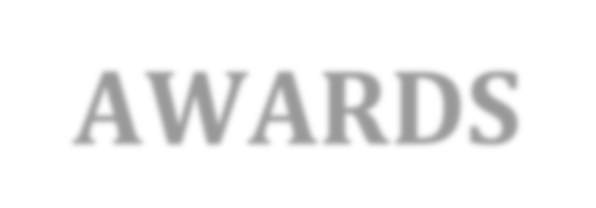 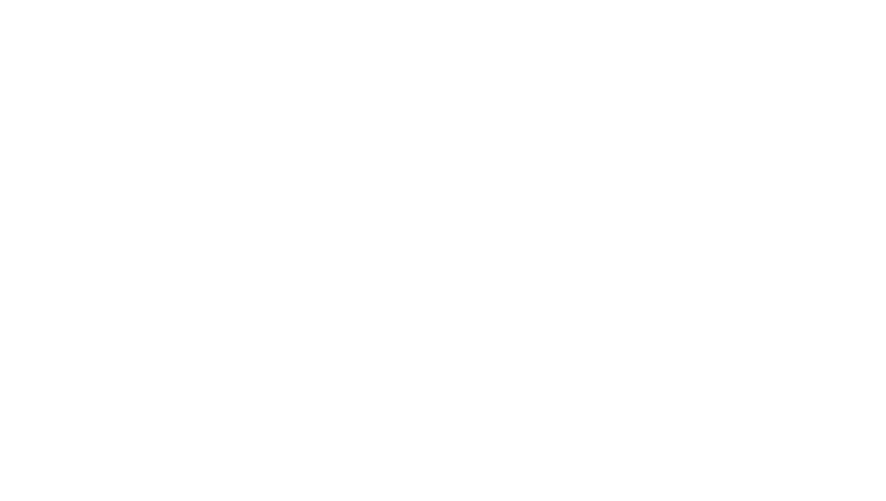 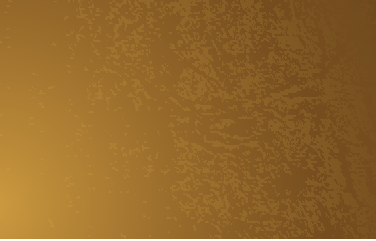 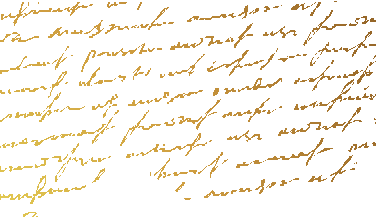 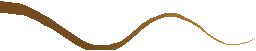 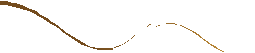 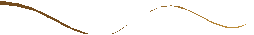 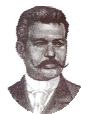 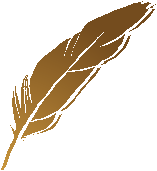 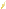 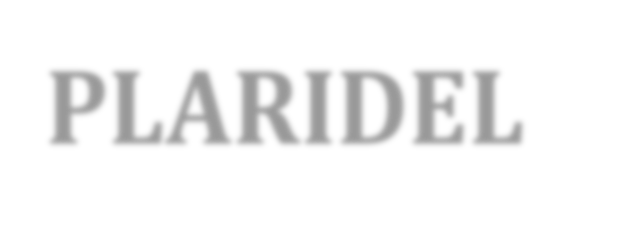 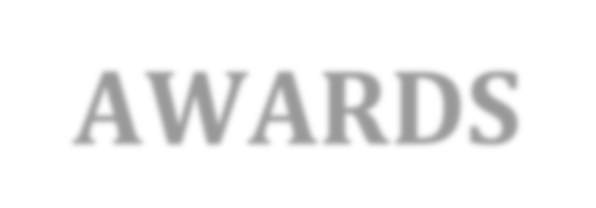 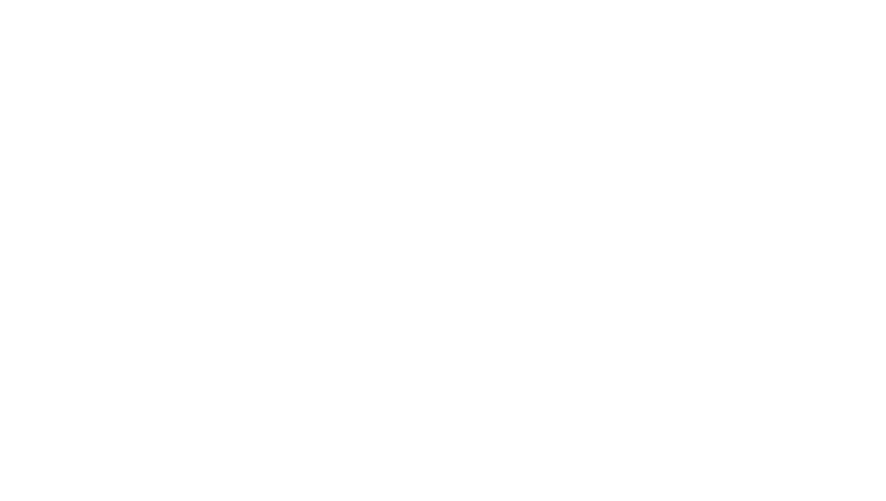   EXCELLENCE IN FILIPINIO AMERICAN JOURNALISM	The 2019 Plaridel Awards Ceremony Thursday, October 3, 2019; 6:30 PM San Francisco Filipino Cultural Center 814 Mission Street,San Francisco, CA HERO / BAYANI	$10,000	Founding SponsorLogo placement on event websiteFull page ad in souvenir program with Awardee ProﬁleLive acknowledgment by hosts –PREMIUM Logo placement on registration wall during reception10 VIP tickets to the receptionOpportunity to present a Plaridel Award CategoryFREEDOM / MALAYA	$5,000Full page ad in souvenir program – with Awardee Proﬁle.Logo placement on event website.Live acknowledgment by hosts –Logo placement on registration wall during reception6 VIP tickets to the receptionOpportunity to present a Plaridel Award CategoryHONORABLE / MAGITING	$2,500Full Page ad in souvenir program.Company name included in the list of acknowledgments on the websiteLogo placement on registration wall during reception4 VIP tickets to the receptionOpportunity to present a Plaridel Award CategorySTEADFAST / MASIPAG	$1,000Company name included in the list of acknowledgments on the website.Half - page ad in souvenir program4 VIP tickets to the receptionOpportunity to present a Plaridel Award CategoryFRIEND / KAIBIGAN		$500Company name included in the list of acknowledgments on the website and inside souvenir programHalf-page ad in souvenir program2 tickets to the reception---------------------------------------------------------------------------------------------------ADVERTISING OPPORTUNITIES	HALF PAGE – with two (2)         $ 400 QUARTER PAGE – with one ticket   $250SPECIAL DONOR – Line Acknowledgement & 1 Ticket  $100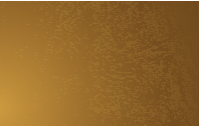 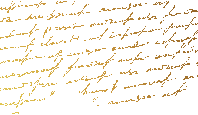 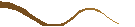 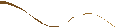 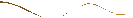 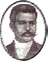 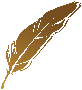 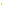 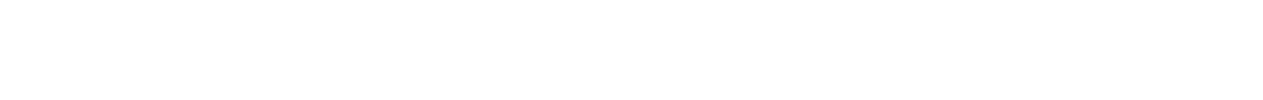 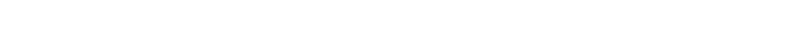 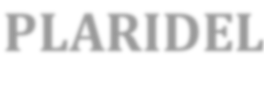 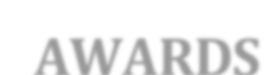 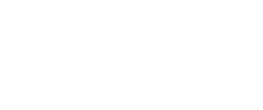 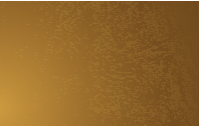 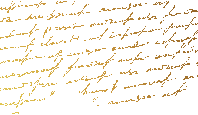 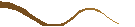 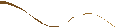 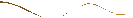 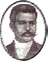 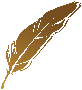 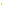 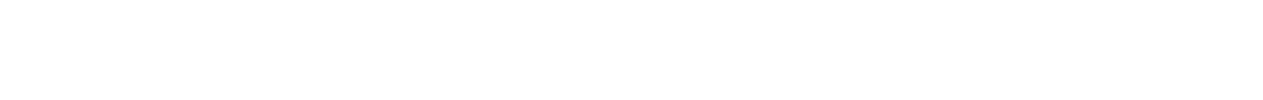 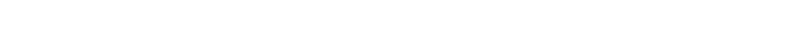 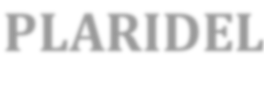 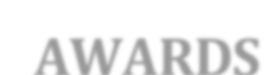 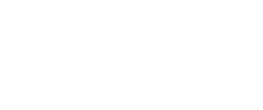 We are proud to be a part of the Philippine American Press Club’s PLARIDELAWARDS- Excellence in Filipino American journalism - now on its 8th year.COMPANY / ORGANIZATION: REPRESENTATIVE NAME:JOB TITLE: ADDRESS:CITY / STATE / ZIP: WEBSITE: TELEPHONE: MOBILE:EMAIL:SELECT SPONSORSHIP LEVEL:   ;EXCELLENCE IN FILIPINO AMERICAN JOURNALISM			_____	Hero/Bayani			$10,000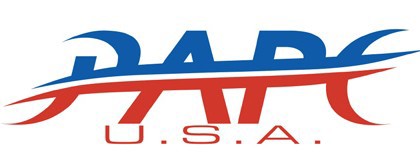 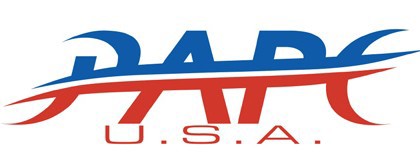 		_____	Freedom/Malaya		$ 5,000		_____	Honorable/Magiting		$ 2,500		_____	Steadfast/Masipag		$ 1,000		_____	Friend/Kaibigan			$    500		ADVERTISING OPPORTUNITIES: HALF PAGE: $500     QUARTER PAGE: $350       DONOR: $150SOUVENIR PROGRAM MECHANICAL REQUIREMENTS: (PDF, JPEG, TIFF ﬁle formats are accepted)                                              Print-ready Artwork Deadline:	Sept. 25, 2018TERMS AND CONDITIONS:Please make checks payable to PHILIPPINE AMERICAN PRESS CLUB, and mail it to                        1799 Old Bayshore Hwy., Ste. 136, Burlingame, CA 94010SIGNATURE	DATEPRINT NAME TITLE		For more information: Please contact plaridelpapc@gmail.comFull Page Ad:Half Page Vertical:7.5” x 10”3.66” x 10”Half Page Horizontal:Quarter Page: 7.5” x 4.86”3.66” x 4.86”